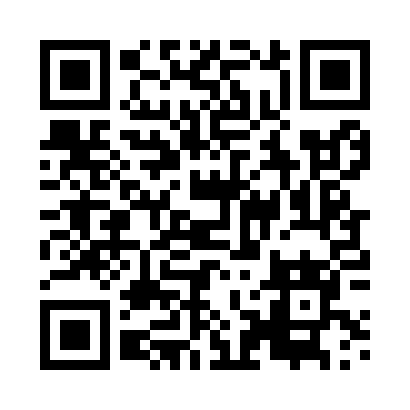 Prayer times for Gaj Olawski, PolandWed 1 May 2024 - Fri 31 May 2024High Latitude Method: Angle Based RulePrayer Calculation Method: Muslim World LeagueAsar Calculation Method: HanafiPrayer times provided by https://www.salahtimes.comDateDayFajrSunriseDhuhrAsrMaghribIsha1Wed2:585:2412:485:558:1310:282Thu2:555:2212:485:568:1510:313Fri2:515:2012:485:578:1610:344Sat2:485:1912:485:588:1810:375Sun2:445:1712:485:588:1910:406Mon2:415:1512:485:598:2110:437Tue2:375:1312:486:008:2310:478Wed2:345:1212:486:018:2410:509Thu2:335:1012:476:028:2610:5310Fri2:325:0812:476:038:2710:5511Sat2:315:0712:476:048:2910:5512Sun2:315:0512:476:058:3010:5613Mon2:305:0412:476:068:3210:5714Tue2:305:0212:476:078:3310:5715Wed2:295:0112:476:088:3510:5816Thu2:285:0012:476:088:3610:5917Fri2:284:5812:476:098:3710:5918Sat2:274:5712:476:108:3911:0019Sun2:274:5512:486:118:4011:0120Mon2:264:5412:486:128:4211:0121Tue2:264:5312:486:138:4311:0222Wed2:264:5212:486:138:4411:0223Thu2:254:5112:486:148:4611:0324Fri2:254:5012:486:158:4711:0425Sat2:244:4812:486:168:4811:0426Sun2:244:4712:486:168:4911:0527Mon2:244:4612:486:178:5111:0528Tue2:234:4512:486:188:5211:0629Wed2:234:4512:496:188:5311:0730Thu2:234:4412:496:198:5411:0731Fri2:234:4312:496:208:5511:08